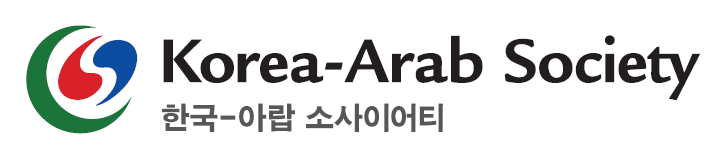 Application Form for Korea-Arab Youth Supporters Application Form for Korea-Arab Youth Supporters Application Form for Korea-Arab Youth Supporters Application Form for Korea-Arab Youth Supporters Application Form for Korea-Arab Youth Supporters Application Form for Korea-Arab Youth Supporters Application Form for Korea-Arab Youth Supporters NameDate of BirthNationalityContactMobileContactEmailAddressUniversityPeriod (mm/yy~mm/yy)Period (mm/yy~mm/yy)Name of UniversityName of UniversityDepartmentGraduation statusUniversity~~University~~Account of personal social networksAccount of personal social networksAccount of personal social networksAccount of personal social networksAccount of personal social networksAccount of personal social networksAccount of personal social networksInstagramFacebookOthersPersonal IntroductionPersonal IntroductionPersonal IntroductionPersonal IntroductionPersonal IntroductionPersonal IntroductionPersonal Introduction1. Please describe your motivation for applying to this program.1. Please describe your motivation for applying to this program.1. Please describe your motivation for applying to this program.1. Please describe your motivation for applying to this program.1. Please describe your motivation for applying to this program.1. Please describe your motivation for applying to this program.1. Please describe your motivation for applying to this program.2. Please describe a sector you would like to create for social media content when you are selected as a supporter of Korea-Arab Society.2. Please describe a sector you would like to create for social media content when you are selected as a supporter of Korea-Arab Society.2. Please describe a sector you would like to create for social media content when you are selected as a supporter of Korea-Arab Society.2. Please describe a sector you would like to create for social media content when you are selected as a supporter of Korea-Arab Society.2. Please describe a sector you would like to create for social media content when you are selected as a supporter of Korea-Arab Society.2. Please describe a sector you would like to create for social media content when you are selected as a supporter of Korea-Arab Society.2. Please describe a sector you would like to create for social media content when you are selected as a supporter of Korea-Arab Society.3. Please make a social media card news about Arab(one topic from politics, economics, society or culture) and upload it on your personal social network, then provide the URL of the account.3. Please make a social media card news about Arab(one topic from politics, economics, society or culture) and upload it on your personal social network, then provide the URL of the account.3. Please make a social media card news about Arab(one topic from politics, economics, society or culture) and upload it on your personal social network, then provide the URL of the account.3. Please make a social media card news about Arab(one topic from politics, economics, society or culture) and upload it on your personal social network, then provide the URL of the account.3. Please make a social media card news about Arab(one topic from politics, economics, society or culture) and upload it on your personal social network, then provide the URL of the account.3. Please make a social media card news about Arab(one topic from politics, economics, society or culture) and upload it on your personal social network, then provide the URL of the account.3. Please make a social media card news about Arab(one topic from politics, economics, society or culture) and upload it on your personal social network, then provide the URL of the account.※ Account profile must be “open to public” and it is essential to put hashtags such as #arab #korearabsociety #extracurriculars #arabpolitics(or arabeconomics or arabsociety or arabculture etc.).※ Account profile must be “open to public” and it is essential to put hashtags such as #arab #korearabsociety #extracurriculars #arabpolitics(or arabeconomics or arabsociety or arabculture etc.).※ Account profile must be “open to public” and it is essential to put hashtags such as #arab #korearabsociety #extracurriculars #arabpolitics(or arabeconomics or arabsociety or arabculture etc.).※ Account profile must be “open to public” and it is essential to put hashtags such as #arab #korearabsociety #extracurriculars #arabpolitics(or arabeconomics or arabsociety or arabculture etc.).※ Account profile must be “open to public” and it is essential to put hashtags such as #arab #korearabsociety #extracurriculars #arabpolitics(or arabeconomics or arabsociety or arabculture etc.).※ Account profile must be “open to public” and it is essential to put hashtags such as #arab #korearabsociety #extracurriculars #arabpolitics(or arabeconomics or arabsociety or arabculture etc.).※ Account profile must be “open to public” and it is essential to put hashtags such as #arab #korearabsociety #extracurriculars #arabpolitics(or arabeconomics or arabsociety or arabculture etc.).